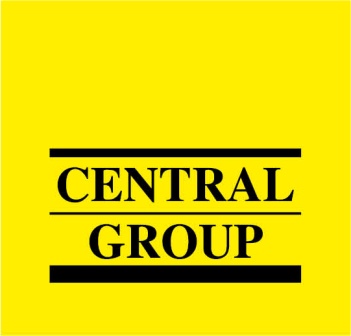 TISKOVÁ ZPRÁVA		14.2.2014Galavečer pořádaný CENTRAL GROUP s přehlídkou Blanky Matragi vynesl pro děti přes 900 tisíc korunVčera se v pražském Obecním domě uskutečnil charitativní galavečer pořádaný společností CENTRAL GROUP. Vrcholem večera byla exkluzivní módní přehlídka světoznámé módní návrhářky Blanky Matragi s premiérou kolekce „Znovuzrození Fénixe“. Celá akce se konala ve prospěch Nadačního fondu pro zdraví dětí, kterému vynesla celkem 902.425 korun. Z toho významná částka, 71.400 korun, byla vybrána díky možnosti prodávat vstupenky také do Primátorské lóže. Svolení k tomu udělil primátor hlavního města Prahy, Tomáš Hudeček. Celý výtěžek z prodeje těchto vstupenek šel plně na charitu.Smetanova síň v Obecním domě, kde se módní přehlídka konala, byla zaplněna do posledního místa. Všech téměř 700 vstupenek bylo vyprodáno již několik týdnů před samotnou akcí. Na přehlídce byla k vidění kolekce Ready-to-Wear a Couture šatů. Celkem se jednalo o téměř           90 modelů krátkých i dlouhých večerních šatů, přehozů, tunik a dalších modelů vyráběných z organzy, šifonu, sametu, saténu, tylu a pajetek. Program galavečera doplnil houslový virtuos Pavel Šporcl a operní hvězda Andrea Kalivodová. Ti na závěr společně vystoupili se skladbou z opery Carmen. Nadační fond pro zdraví dětí byl založen v únoru roku 2007 ve prospěch Ústavu pro péči o matku a dítě v Praze 4 - Podolí. Zakladatelem a hlavním sponzorem nadačního fondu je společnost CENTRAL GROUP. Za sedm let svého působení fond podpořil již 85 konkrétních projektů. CENTRAL GROUP každoročně předává Nadačnímu fondu pro zdraví dětí garanční šek v hodnotě 1.000.000,- Kč. Více informací o nadačním fondu na www.zdravideti.cz. CENTRAL GROUP a.s.Praha, 14.2.2014__________________________________________________________________________________________________________V případě zájmu o další informace kontaktujte Martinu Pavlisovou, tel.: 605 204 817, e-mail: media@central-group.cz nebo pavlisova@central-group.cz. Podrobné informace o společnosti CENTRAL GROUP a její nabídce naleznete na www.central-group.cz, kde je také sekce Pro média a sekce 12 důvodů pro CENTRAL GROUP.CENTRAL GROUP má v současné době více než třetinový podíl na trhu nového bydlení v Praze. Za 20 let svého působení firma dokončila 130 rezidenčních lokalit a prodala více než 10.000 nových bytů, domů a parcel. CENTRAL GROUP je jednoznačně největším rezidenčním developerem v České republice. Firma má již nakoupené a připravené pozemky pro výstavu dalších více než osmi tisíc nových bytů a rodinných domů, které plánuje zařadit do prodeje v průběhu příštích pěti let.CENTRAL GROUP dlouhodobě vykazuje stabilní zisk a pro svou činnost nepotřebuje žádný bankovní úvěr. Za dobu svého působení již uhradil českému státu na daních více než 1,6 miliardy korun. Společnost sponzoruje řadu společenských, kulturních a sportovních akcí. Významným charitativním projektem je Nadační fond pro zdraví dětí, který firma založila ve prospěch Ústavu pro péči o matku a dítě v Praze 4 – Podolí. 